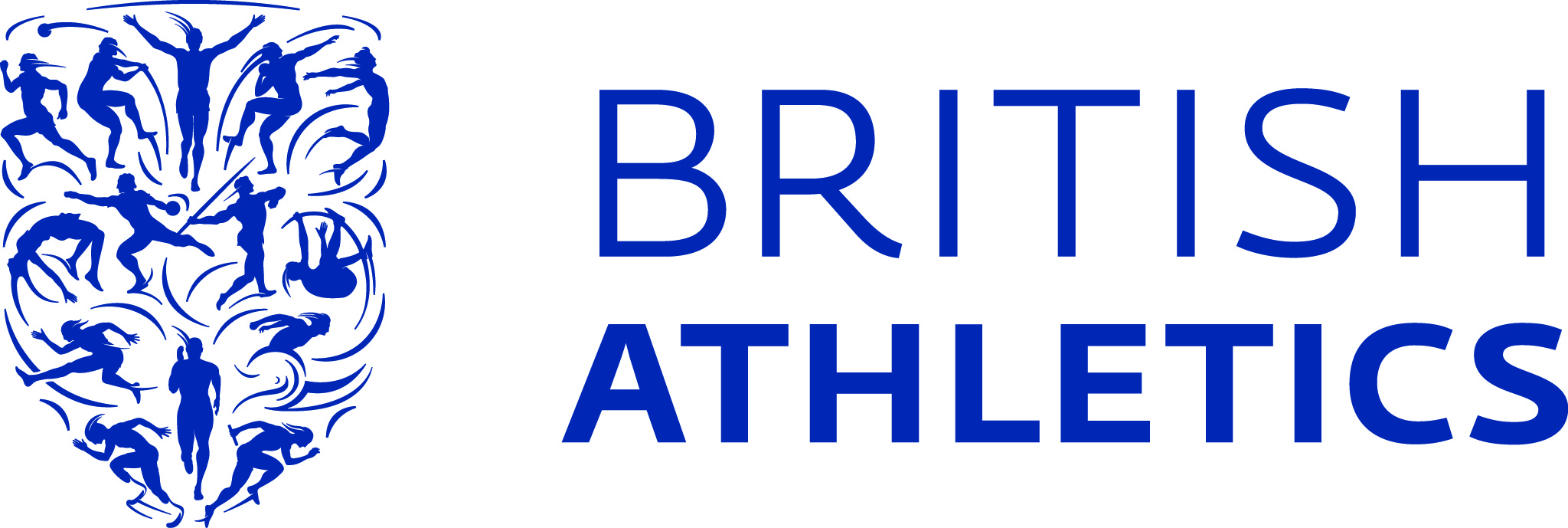          9 Knoll Close  	         Littleover								  	         Derby								    	         DE23 3SG							 		 Tel: 01332 519521								            Mob: 07757 923902  			    		                   e-mail: ukcrosschallenge@ntlworld.com     Date 20 November 2017Dear Athlete,The British Athletics Cross Challenge LiverpoolI acknowledge receipt of your Club’s entry for the British Athletics Liverpool Cross Challenge to be held in Sefton Park, Liverpool, on Saturday 25th November 2017.     		Please find enclosed a copy of the timetable of events and directions to Sefton Park. If youare travelling by car to Sefton Park, you may wish to input the following post code into yourSatellite Navigation: L17 3AA.  This will take you direct to Aigburth Drive, which runs alongside the perimeter of Sefton Park and the main entrance pedestrian entrance where the start and finish area will be. Parking will be on the road.Please note that we shall be using Chip Timing for all races and you will need to collect your race bib number, together with your electronic ankle chip, from Registration on the day.  Registration will be located in a marquee to one side of the roadway adjacent to the finish area.  Please report at least 45 minutes before the start of your race. Note: you will be checked prior to the start of your race to ensure that you have attached your Electronic Chip correctly to your ankle.  		Changing facilities will be available within the park.   		Wishing you a successful and enjoyable day,  		Yours sincerely,Cliff RobinsonBritish Athletics Cross Challenge Coordinator